Uitvaartvereniging De Laatste Eer Grootschermer
Opgericht 28 maart 1957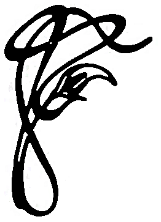 Concept   Notulen algemene ledenvergadering Uitvaartvereniging Laatste Eer Grootschermer d.d. 4 april 2022Aanwezig: 
Bestuur: MvD vz, EW pm, RV secr., FM en MD.
Uitvaartverzorger: JK
Dragers: PS, JS, HK en AK
Leden: DP, CMOpening:De voorzitter heet de aanwezigen van harte welkom in ’t Wavertje van Grootschermer. 
Afbericht is ontvangen JS, PdR, RvE, WB, KF, LF, TSHet is fijn dat na 3 jaar de vergadering weer eens doorgang kan vinden. 
Ingekomen stukken en mededelingen
- De vereniging heeft veel info ontvangen betreffende corona qua extra regels die de crematoria/uitvaart centra hanteren. Daarnaast ook regels qua verzorging overledene en vervoer etc. Dat is allemaal met de uitvaartverzorger gecommuniceerd en waar nodig op ingespeeld. - Uitbreiding van diensten bij crematoria en uitvaartcentra, denk aan: fotosessies, 3D holografische boodschappen, registratie/opname van de uitvaart, live streaming via het internet met afgeschermde toegang.- UBO registratie bij de KvK van de bestuursleden.Notulen algemene ledenvergadering 18 maart 2019
De notulen worden goedgekeurd.
Financieel jaarverslag penningmeester 
De penningmeester deelt het financieel verslag uit en licht deze toe. Er zijn in overleg met KvW in 2020 en 2021 enkele wijzigingen in het verslag gedaan om eea te verduidelijken. EW geeft aan dat er geen opslag meer berekend wordt op de factuur voor artikelen of diensten die extern ingekocht/ingehuurd worden. Het eigen vermogen hoeft niet te groeien en het bestuur evalueert na 3 jaar of dit zo kan blijven.Er zijn verder geen vragen en het financieel jaarverslag wordt goedgekeurd.
Verslag kascontrole commissie
De boekhouding is uitvoerig gecontroleerd door PS en RvE. De boekhouding is in orde bevonden, een tien met de griffel en er wordt de penningmeester decharge verleend. PS en JS stellen zich voor volgend jaar beschikbaar.
Bestuursverkiezing
- FM is officieel afgetreden als voorzitter en MvD als kandidaat voorgedragen door het bestuur. Er zijn geen tegenkandidaten aangemeld. Marja wordt unaniem gekozen tot nieuwe voorzitter    
- MZ is afgetreden als bestuurslid en thuis met een fles wijn, bloemen bedankt voor al het werk dat hij verzet heeft in de afgelopen 15 jaar.Herdenkingsdienst sept/oktober 2022MvD geeft uitleg hoe zoiets er uit zou kunnen zien. Dit zal breed kenbaar gemaakt moeten worden, maar vooral eerst inventariseren of er behoefte aan is.Bedoeld voor mensen die het afgelopen jaar een dierbare is verloren of misschien in de afgelopen jaren. Het bestuur gaat hier intern verder over brainstormen.Rondvraag- AK vraagt of er weer eens een uitje georganiseerd kan worden. Zoals ooit Schiphol en crematorium Schagen. Bijv. nieuw crematorium Alkmaar, JK stelt voor een soort stadswandeling met een gids.- Een idee voor een info avond: bijv. over testament of over de natuurbegraafplaats Geestmerloo- JK meldt overlast van de mollen. DP wil wel mollenvanger worden.- Schoonmaken van het urnenhuisje doen wij zelf.-Kerkpad zal door de gemeente beter onderhouden moeten worden, qua mos, bomen etc. Ook de 1.5 meter van de begraafplaats is een drama, veel riet, overtollig zand en prut. Bij de schouw en herschouw is dit door PS al gemeld. PS wil wel met de voorman in gesprek. MvD pakt dit op.Sluiting
Om 21.20 uur sluit de voorzitter de vergadering en dankt de aanwezigen voor hun inbreng en aandacht.